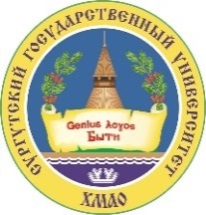 Заявление.Прошу выдать справку о периоде обучения в связи с переводом в__________  ______________________________________________________________________________________________________________________________________________ (полное наименование образовательной организации, осуществляющей образовательную деятельность)Продолжение заявления на оборотеОборотная сторона заявленияСпособ получения справки о периоде обучения (нужное отметить):□ Лично или доверенному лицу (при предъявлении выданной лицом, отчисленным в связи с переводом, и оформленной в установленном порядке доверенности)□ Через операторов почтовой связи общего пользования (почтовым отправлением с уведомлением о вручении и описью вложения)  в адрес:_______________________________________________________________________________________________________________________________________________________________________________________________________________________________________(адрес обучающегося ИЛИ принимающей организации: улица, дом, квартира/офис(кабинет), населенный пункт, субъект РФ, индекс)Проректору по учебно-методической работеЕ.В. Коноваловой_________________________________________________________(Ф.И.О. обучающегося полностью в родительном падете)обучающегося_____курса __________группы________________________________________________________,                        (аббревиатура наименования института/колледжа)по направлению подготовки / специальности_________________________________________________________(код, наименование направления подготовки/специальности)_________________________________________________________по_______________________форме обучения                          (очной/заочной/очно-заочной)_________________________________________________________ (на бюджетной основе / на бюджетной основе (целевой прием) / по договору об оказании платных образовательных услуг))конт. тел.    ____________________________ «_____»______________20____г./(подпись)(Фамилия И.О.)(Фамилия И.О.)Согласовано:Директор института/колледжа«_____»______________20__г.(аббревиатура наименования института/колледжа)_________________________/______________________________________             (подпись)                                  (Фамилия И.О.)«_____»______________20____г./(подпись)(Фамилия И.О.)(Фамилия И.О.)